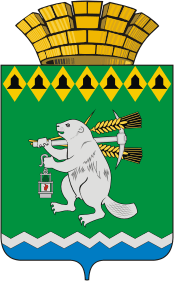 Дума Артемовского городского округаVII созыв12 заседание РЕШЕНИЕот 28 апреля 2022 года    		 			                       № 115О внесении изменений в Положение об Управлении культуры Администрации Артемовского городского округа В   соответствии   с   пунктом   17.1 части 1   статьи 16   Федерального  закона  от 06 октября 2003 года № 131-ФЗ «Об общих принципах организации местного самоуправления в Российской Федерации», Законом Российской Федерации от 09 октября 1992 года № 3612-1 «Основы законодательства Российской Федерации о культуре», частью 2 статьи 76 Федерального закона от 29 декабря 2012 года № 273-ФЗ «Об образовании в Российской Федерации», статьями 23, 47, 48 Устава Артемовского городского  округа,  принимая    во   внимание   Экспертное   заключение  от  15.12.2021 № 986-ЭЗ по результатам правовой экспертизы решения Думы Артемовского городского округа 26.08.2021 № 872 «Об утверждении Положения  об Управлении культуры Администрации Артемовского городского округа», решением Думы Артемовского городского округа от 25.06.2021 № 850 «О внесении изменений в Устав Артемовского городского округа»,Дума Артемовского городского округа РЕШИЛА:Внести в  Положение об Управлении культуры Администрации Артемовского городского округа, утвержденное решением Думы Артемовского городского округа от 26.08.2021 № 872 «Об утверждении  Положения об Управлении культуры Администрации Артемовского городского округа» (далее – Положение) следующие изменения:в пункте 8  статьи 1 после слов «Муниципальное бюджетное учреждение культуры Артемовского городского округа «Артемовский исторический музей» дополнить словами «; Муниципальное бюджетное учреждение культуры Артемовского городского округа Дворец культуры «Угольщиков»; в абзаце первом статьи 3 Положения слова «полномочия Администрации» заменить словами «полномочия от имени Администрации»;подпункт 5 статьи 3 Положения изложить в следующей редакции:«5) создает условия для развития местного традиционного народного художественного творчества, участвует в сохранении, возрождении и развитии народных художественных промыслов в Артемовском городском округе;»;в подпункте 8 статьи 3 исключить слова «главного распорядителя бюджетных средств в отношении подведомственных учреждений,»;в подпункте 11 статьи 3 Положения слова «оценки качества оказания услуг» заменить словами «оценки качества условий оказания услуг»;в подпункте 18 статьи 3 Положения слова «и повышению квалификации» заменить словами «и дополнительного профессионального образования»;подпункт 20 статьи 3 Положения признать утратившим силу;в подпункте 21 статьи 3 Положения слова «подведомственных учреждений» заменить словами «в подведомственных учреждениях»;в подпункте 25 статьи 3 Положения слово «Управлению» исключить;подпункт 29 статьи 3 Положения признать утратившим силу;подпункт 30 статьи 3 Положения после слов «контроль за соблюдением» дополнить словами «подведомственными учреждениями»; подпункт 31 статьи 3 Положения признать утратившим силу;в подпункте 45 статьи 3 Положения слово «формировании» заменить словом «составлении», слова «очередной год» словами «очередной финансовый год»;в подпункте 9 пункта 5 статьи 4 Положения слово «создает» заменить словом «обеспечивает»;подпункт 10 пункта 5 статьи 4 Положения изложить в следующей редакции:«10) организует подготовку и дополнительное профессиональное образование работников Управления;»;подпункт 11 пункта 5 статьи 4 Положения признать утратившим силу;в подпункте 16  пункта 5 статьи 4 Положения слова «финансовыми средствами» заменить словами «денежными средствами».2. Предложить начальнику Управления культуры Администрации Артемовского городского округа предоставить  в ИФНС России по Верх-Исетскому району города Екатеринбурга заявление о государственной регистрации  изменений, вносимых в учредительные документы Управления культуры Администрации Артемовского городского округа.3. Настоящее решение опубликовать в газете «Артемовский рабочий» и разместить на официальном сайте Думы Артемовского городского округа в информационно - телекоммуникационной сети «Интернет».4. Контроль за исполнением настоящего решения возложить на постоянную комиссию по вопросам местного самоуправления, нормотворчеству и регламенту (Упорова Е.Ю.)Председатель Думы Артемовского городского округа                                          В.С. АрсеновГлаваАртемовского городского округа                                         К.М. Трофимов